Orange Park Eye CenterAdvanced Wellness Screening OptionsOur doctors recommend the following two screening tests prior to your eye examIn order to provide the most comprehensive view of all layers of the eye, our doctors recommend the following state-of-the-art advanced imaging technology. Both of these tests provide the most thorough view of the eye and surrounding tissues. This provides the best opportunity to detect ocular diseases and conditions earlier than ever before. The tests are painless. Although dilation is not needed to perform either of these tests, the doctor may still wish to dilate your eyes as part of your exam – they will discuss this with you. Early detection and treatment of disease might save your sight!Zeiss Cirrus OCT screening Scan			Optomap Retinal Screening Photo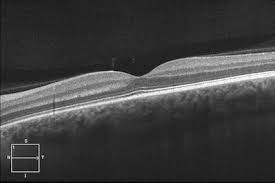 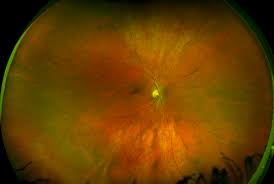 • 3D cross-sectional scan of the retina 			• External view of the retina from above• Detailed layer-by-layer view of the retina 		• Images can be magnified to 60x• Images stored for comparison over time 		• Images stored for comparison over time Both of these instruments assist in the earliest detection and screening for: Macular degeneration 		Glaucoma 			Retinal detachments Diabetic changes 		Medication side effects 		High blood pressure damage Macular edema 		Retinal scars 			Vitreous detachments Optic nerve disease 		Nevus (freckle) 			Melanoma and other cancers These tests are not covered by insurance: Screening fees are due at the time of service q Yes, I want both retinal photography and OCT screening exams for $59. q Yes, I only want a retinal photography screening exam for $39. q Yes, I only want an OCT screening exam for $39. q No, I elect to decline retinal photography and OCT screening exams. _______________________________________________ 	___________________________ Patient or Legal Guardian Signature 				Date 